МУНИЦИПАЛЬНОЕ ОБРАЗОВАНИЕ «КАРГАСОКСКИЙ РАЙОН»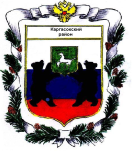 ТОМСКАЯ ОБЛАСТЬОрган муниципального финансового контроля Каргасокского районаРАСПОРЯЖЕНИЕ    от 23.12.2013г.                                                                                                         № ___с. Каргасок                    В соответствии со статьёй 11 Положения об органе муниципального финансового контроля Каргасокского района, утверждённого решением Думы Каргасокского района от 10.08.2011г. № 78 и Стандартом организации деятельности Контрольного органа «Планирование работы Контрольного органа  Каргасокского района», утверждённым распоряжением Контрольного органа Каргасокского района от 23.12.2011г. № 6.1. Направить проект Плана работы Председателю Думы Каргасокского района и Главе Каргасокского района и включить в проект их предложения;2. На заседании Думы Каргасокского района (18.12.2013г.) ознакомить депутатов с проектом Плана работы и включить в проект их предложения;3. Утвердить проект Плана работы Контрольного органа Каргасокского района на 2014 год с учётом внесённых предложений;4. С Планом работы ознакомить аудиторов Контрольного органа  Серякову Л.А. и Шичанина С.В.;5. План работы  разместить на официальном сайте Думы Каргасокского района в разделе Контрольного органа.Руководитель   __________________________ /Ю.А.Машковцев./П л а нработы Контрольного органаКаргасокского района на 2014 год.В июле августе планируется отпуск, в декабре учёба по 44-ФЗ. При внесении в план дополнительных контрольных мероприятий, необходимо будет исключать предусмотренные Контрольным органом какие то мероприятия.«О Плане работы Контрольного органа Каргасокского района на 2014 год»ПроектУтверждено распоряжением руководителя Контрольного органа Каргасокского района от 23  декабря 2013 года № ___ №№п/пНаименование мероприятий,проверяемый объектКол. мероп.Ответственный исполнительСрок испол.Контрольные мероприятияКонтрольные мероприятияКонтрольные мероприятияКонтрольные мероприятияКонтрольные мероприятия1Преходящая проверка использования муниципального имущества, находящегося в собственности Нововасюганского сельского поселения и соблюдения Федерального закона РФ от 14.11.2002г. № 161-ФЗ «О государственных и муниципальных унитарных предприятиях» при создании и осуществлении контроля за деятельностью МУП ЖКХ «Нововасюганское»1Машковцев Ю.А.Серякова Л.А.Шичанин С.В.январь2Проверка МУП ЖКХ «Берёзовское», использующего имущество, находящееся в собственности Усть-Чижапского сельского поселения на соответствие его деятельности Федеральному закону Российской Федерации от 14.11.2002г. № 161-ФЗ «О государственных и муниципальных унитарных предприятиях.1Машковцев Ю.А.Серякова Л.А.Шичанин С.В.февраль3Проверка использования муниципального имущества, находящегося в собственности Усть-Чижапского сельского поселения» и соблюдения Федерального закона РФ от 14.11.2002г. № 161-ФЗ «О государственных и муниципальных унитарных предприятиях» при создании и осуществлении контроля за деятельностью МУП ЖКХ «Берёзовское».1Машковцев Ю.А.Серякова Л.А.Шичанин С.В.февраль4Внешняя проверка годового отчёта об исполнении бюджета 2013 финансового года: Усть-Тымского, Средневасюганского, Нововасюганского, Киндальского, Усть-Чижапского, Толпаровского сельских поселений.6Машковцев Ю.А.Серякова Л.А.Шичанин С.В.март5Внешняя проверка годового отчёта об исполнении бюджета 2012 финансового года: Сосновского, Тымского, Среднетымского, Вертикосского, Новоюгинского  сельских поселений и Каргасокского районного муниципального образования. 6Машковцев Ю.А.Серякова Л.А.Шичанин С.В.апрель6Проверка МУП ЖКХ «Тымское», использующего имущество, находящееся в собственности Тымского сельского поселения на соответствие его деятельности Федеральному закону Российской Федерации от 14.11.2002г. № 161-ФЗ «О государственных и муниципальных унитарных предприятиях».  1Машковцев Ю.А.Серякова Л.А.Шичанин С.В.май7Проверка использования муниципального имущества, находящегося в собственности Тымского сельского поселения» и соблюдения Федерального закона РФ от 14.11.2002г. № 161-ФЗ «О государственных и муниципальных унитарных предприятиях» при создании и осуществлении контроля за деятельностью МУП ЖКХ «Тымское».1Машковцев Ю.А.Серякова Л.А.Шичанин С.В.май8Проверка МУП ЖКХ «Усть-Тымское», использующего имущество, находящееся в собственности Усть-Тымского сельского поселения на соответствие его деятельности Федеральному закону Российской Федерации от 14.11.2002г. № 161-ФЗ «О государственных и муниципальных унитарных предприятиях».  1Машковцев Ю.А.Серякова Л.А.Шичанин С.В.июнь9Проверка использования муниципального имущества, находящегося в собственности Усть-Тымского сельского поселения» и соблюдения Федерального закона РФ от 14.11.2002г. № 161-ФЗ «О государственных и муниципальных унитарных предприятиях» при создании и осуществлении контроля за деятельностью МУП ЖКХ «Усть-Тымское».1Машковцев Ю.А.Серякова Л.А.Шичанин С.В.июнь10Проверка соблюдения условий, целей и порядка предоставления субсидий юридическим лицам на осуществление автомобильных пассажирских перевозок в 2013 году Управлением финансов АКР.1Машковцев Ю.А.Серякова Л.А.Шичанин С.В.декабрьЭкспертно-аналитические мероприятияЭкспертно-аналитические мероприятияЭкспертно-аналитические мероприятияЭкспертно-аналитические мероприятияЭкспертно-аналитические мероприятия11Анализ и оценка законности, обоснованности, своевременности и эффективности расходов по планируемым к заключению контрактам в Отделе культуры и туризма Администрации Каргасокского района.1Машковцев Ю.А.Серякова Л.А.Шичанин С.В.сентябрь12Экспертиза проекта бюджета 2014 года и планового периода на  2015 и 2016 годы: Вертикосского, Новоюгинского, Сосновского, Усть-Тымского, Тымского, Киндальского сельских поселений.6Машковцев Ю.А.Серякова Л.А.Шичанин С.В.октябрь13Экспертиза проекта бюджета 2014 года и планового периода на  2015 и 2016 годы: Средневасюганского, Усть-Чижапского, Среднетымского, Толпаровского, Нововасюганского, сельских поселений и Каргасокского районного муниципального образования.6Машковцев Ю.А.Серякова Л.А.Шичанин С.В.ноябрьПредставление проектов решений на Думу Каргасокского района в виде законодательной инициативы.Машковцев Ю.А.по мере необход.Итого33